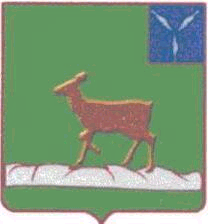 ИВАНТЕЕВСКОЕ РАЙОННОЕ СОБРАНИЕИВАНТЕЕВСКОГО МУНИЦИПАЛЬНОГО РАЙОНАСАРАТОВСКОЙ ОБЛАСТИДвадцатое заседание РЕШЕНИЕ №51                                                                                         от 5 декабря 2022  годас. ИвантеевкаО поддержке заявления Государственной ДумыФедерального Собрания Российской Федерации «В связи с расстрелом украинскими нацистами российских военнопленных»В соответствии с Уставом Ивантеевского муниципального района  Ивантеевское районное Собрание РЕШИЛО: 1.Поддержать заявление Государственной Думы Федерального Собрания Российской Федерации «В связи с расстрелом украинскими нацистами российских военнопленных».2. Направить настоящее решение в Государственную Думу Федерального Собрания Российской Федерации. 3. Настоящее решение вступает в силу со дня его принятия. Председатель Ивантеевскогорайонного Собрания  	                                                                     А.М. Нелин